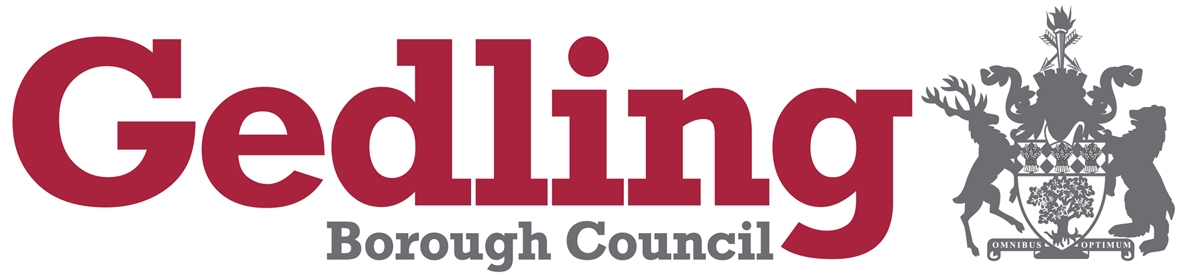 Gedling Borough CouncilCommunity Asset Transfer (CAT) information pack and submission process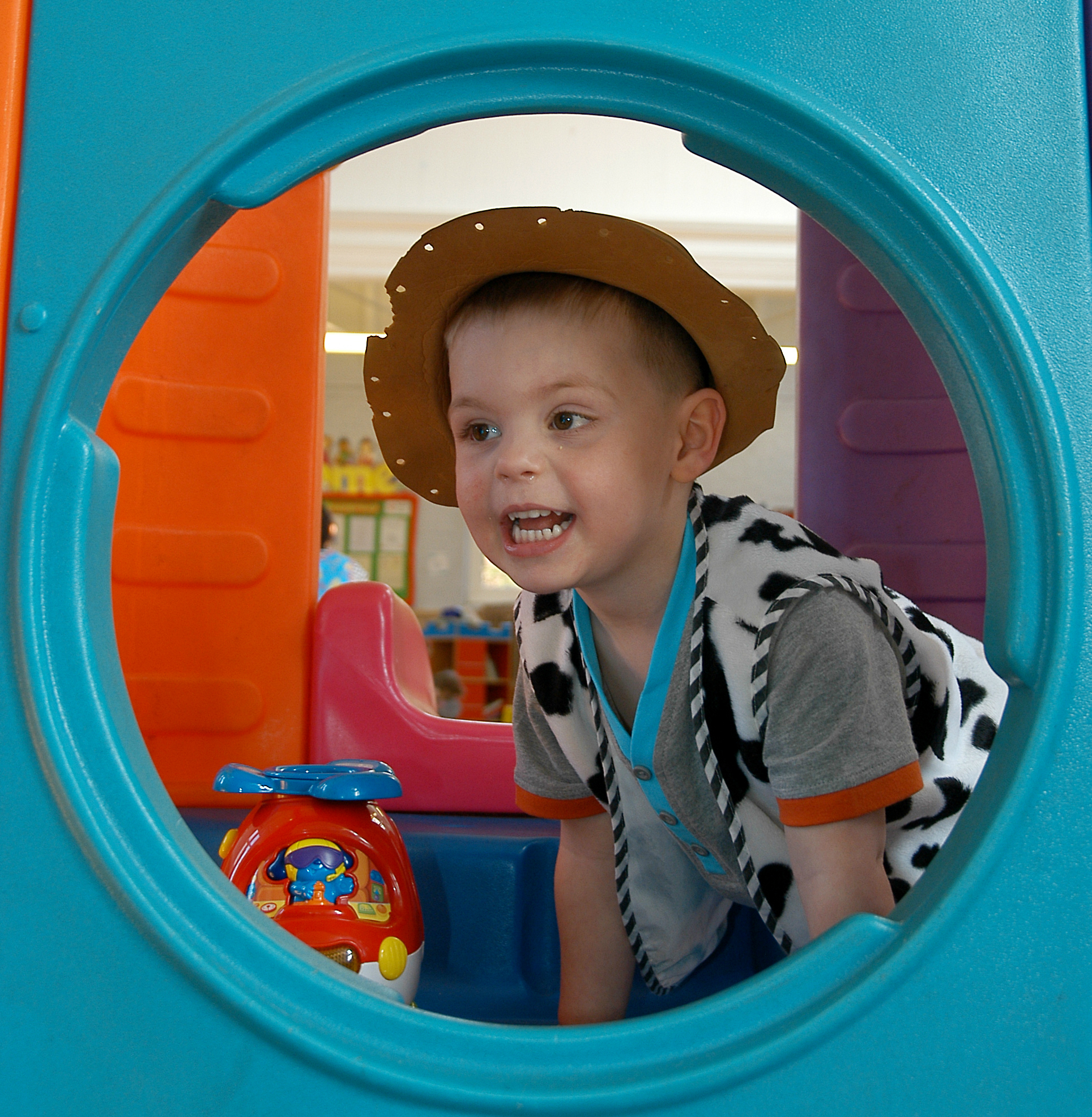 IntroductionGedling Borough Council adopted a Community Asset Transfer (CAT) Policy in October 2015. Alongside this, the Council has worked with a partnership group of community stakeholders to develop knowledge, awareness and underpinning processes to ensure that future Community Asset Transfers in Gedling are resilient and continue to provide essential services to the wider community over the long term. This information pack is designed to enable organisations to decide whether CAT is the right option for them, and to provide access to all the information needed in order to go forward with CAT. The pack sets out the CAT submission and decision process and includes the submission form, which should be completed when making a formal application to take on responsibility for a community facility. For further information about the contents of this pack, please contact Jane Ansell, Community Investment Manager on 0115 9013698 Email: jane.ansell@gedling.gov.uk.What is Community Asset Transfer (CAT)?Community Asset Transfer (CAT) involves the transfer of management and/or ownership of either land or buildings from the local authority to community based organisations or other public sector organisations. Examples of community based organisations are a local Charity, Community Interest Company or Industrial and Provident Society. The transfer applies to buildings, land and green space where the primary purpose is to enable community activities to take place. Some frequently asked questions and responses are at Appendix 1.    Thinking about taking on a Community Asset?Taking on the management of a community facility is a serious undertaking. Before going ahead, it is important to understand clearly the implications and responsibilities involved, as well as the opportunities for growth in community services that CAT can provide. The diagram below sets out the important elements that need to be in place to enable an organisation to enter into a CAT.  Decided to explore CAT further?If after reading through items 1 – 3 of this pack and reviewing the Council’s Community Asset Transfer Policy, you have decided that CAT is something you would like to explore further, please contact Jane Ansell on the number or email on page 1 of this document.  Jane will provide further guidance and link you up to support in line with your organisation’s needs.  Ready to make a formal CAT Submission?So you think you have the necessary structures, team, policies, plans, skills and resources in place and have identified a community facility suitable for your needs. Organisations that are ready to make a formal submission should do so on the template attached at Appendix 2.5.1 Decision processThe Council is committed to ensuring an open and transparent assessment and decision process in respect of Community Asset Transfer. On receipt of a CAT submission, an initial check will be made to ensure that the proposal meets the viability criteria. Subject to that being met, a public consultation notice will then be issued, giving a six week deadline for receipt of comments.A meeting of the appointed CAT assessment group will then be convened to coincide with the above deadline. This group is comprised of the Service Manager, Community Relations and relevant officers from the Legal, Estates, Facilities, Finance and Community Centres Management Teams.The assessment process will consider: outcomes of formal and informal consultationthe fitness of the facility for transfer   review of the business plan and the capacity of the organisation financial viability of the proposaltransitional requirements and preferred model of transferrisk assessment and equalities impact assessment of the proposalFollowing the assessment process, a report and recommendation on the suitability of the CAT proposal would be submitted to the next available Cabinet meeting for a formal decision.If the decision of Cabinet is negative, you will receive a letter setting out both the decision and reasons for decision within 14 working days of the Cabinet meeting.If the decision of Cabinet is affirmative, a transfer plan would then be drawn up addressing transitional support needs and agreed actions, and a lease negotiation process would run concurrently with this.  11…yudt57i9ou8oilpFrequently Asked Questions continued …COMMUNITY ASSET TRANSFER SUBMISSION FORMSection 1: Submission summarySection 2: Outline proposal:  Max 50 wordsPlease give a short outline of your CAT request below. Section 3:  Professional advice and organisational development undertakenPlease give details below of any professional advice and organisational development you have undertaken in order to prepare for CAT.Section 4: Funding Please provide details of any funding either already applied for, or being considered in respect of your CAT proposal.  Section 5. Your VisionIn not more than 1,000 words, please set out below your vision for the community asset in question, addressing the following  What activities and services do you intend to provide?Who will be the main beneficiaries?What consultation has been undertaken and who with?What evidence is there that your proposed services are needed?What partners are you intending to work with?How do you aim to sustain and grow the service?(Please continue overleaf if needed)Section 6: Submission Requirements checklist: Please ensure that the following documents are included with your submission:Business PlanGoverning document / Articles and MemorandumEnd of year Statement of accounts for the previous two financial years (if held)Relevant policy documents, including:Health and Safety PolicyEquality Act Policy Child and Vulnerable Adult Protection PolicyFacilities Hire / charging policy Relevant insurances, including: Public Liability Insurance minimum  £10,000,000 Buildings and contents Insurance Trustees Indemnity Insurance (if held)Thank you, your Community Asset Transfer submission is now complete. Please return the submission document, along with the supplementary information requested, either by email or post to:Lance JubyService Manager, Community RelationsGedling Borough CouncilCivic CentreArnot Hill House ArnoldNottinghamNG5 6LUTel: 0115 9013708Email: lance.juby@gedling.gov.ukOrganisation NameLead Contact Lead Contact AddressTel:Tel:Email:Legal status of the organisation (i.e. Registered Charity, Community Interest Company etc.) Legal status of the organisation (i.e. Registered Charity, Community Interest Company etc.) Legal status of the organisation (i.e. Registered Charity, Community Interest Company etc.) Legal status of the organisation (i.e. Registered Charity, Community Interest Company etc.) Charity / Company registration numberCharity / Company registration numberName of Community Asset proposed for TransferName of Community Asset proposed for TransferName of Community Asset proposed for TransferName of Community Asset proposed for TransferDetails of FunderAmount Applied? Y/NSecured? Y/N